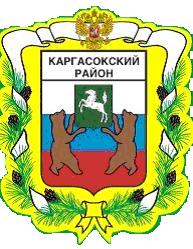 МУНИЦИПАЛЬНОЕ ОБРАЗОВАНИЕ «Каргасокский район»ТОМСКАЯ ОБЛАСТЬАДМИНИСТРАЦИЯ КАРГАСОКСКОГО РАЙОНА	Глава Каргасокского района                                                                  А.П.АщеуловВ.В.Шевченко2-13-54ПОСТАНОВЛЕНИЕПОСТАНОВЛЕНИЕПОСТАНОВЛЕНИЕПОСТАНОВЛЕНИЕ07.04.2016с. Каргасок№ 87О внесении изменений в постановление Администрации Каргасокского района от 28.01.2016 № 20 «Об утверждении Краткосрочного плана реализации в 2016-2018 годах региональной программы капитального ремонта общего имущества в многоквартирных домах»О внесении изменений в постановление Администрации Каргасокского района от 28.01.2016 № 20 «Об утверждении Краткосрочного плана реализации в 2016-2018 годах региональной программы капитального ремонта общего имущества в многоквартирных домах»В соответствии с пунктом 2 постановления Администрации Томской области от 30.03.2015 № 99а «Об установлении Порядка утверждения краткосрочных планов реализации региональной программы капитального ремонта общего имущества в многоквартирных домах»Администрация Каргасокского района постановляет:Внести изменения в постановление Администрации Каргасокского района от 28.01.2016 № 20 «Об утверждении Краткосрочного плана реализации в 2016-2018 годах региональной программы капитального ремонта общего имущества в многоквартирных домах», изложив приложения 1,2,3,4 в новой редакции согласно приложениям 1,2,3,4 к настоящему постановлению.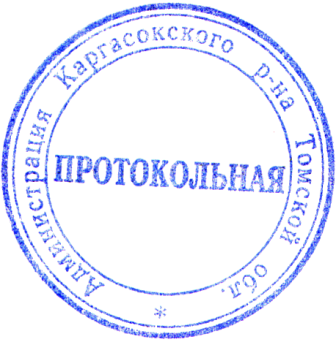 В соответствии с пунктом 2 постановления Администрации Томской области от 30.03.2015 № 99а «Об установлении Порядка утверждения краткосрочных планов реализации региональной программы капитального ремонта общего имущества в многоквартирных домах»Администрация Каргасокского района постановляет:Внести изменения в постановление Администрации Каргасокского района от 28.01.2016 № 20 «Об утверждении Краткосрочного плана реализации в 2016-2018 годах региональной программы капитального ремонта общего имущества в многоквартирных домах», изложив приложения 1,2,3,4 в новой редакции согласно приложениям 1,2,3,4 к настоящему постановлению.В соответствии с пунктом 2 постановления Администрации Томской области от 30.03.2015 № 99а «Об установлении Порядка утверждения краткосрочных планов реализации региональной программы капитального ремонта общего имущества в многоквартирных домах»Администрация Каргасокского района постановляет:Внести изменения в постановление Администрации Каргасокского района от 28.01.2016 № 20 «Об утверждении Краткосрочного плана реализации в 2016-2018 годах региональной программы капитального ремонта общего имущества в многоквартирных домах», изложив приложения 1,2,3,4 в новой редакции согласно приложениям 1,2,3,4 к настоящему постановлению.В соответствии с пунктом 2 постановления Администрации Томской области от 30.03.2015 № 99а «Об установлении Порядка утверждения краткосрочных планов реализации региональной программы капитального ремонта общего имущества в многоквартирных домах»Администрация Каргасокского района постановляет:Внести изменения в постановление Администрации Каргасокского района от 28.01.2016 № 20 «Об утверждении Краткосрочного плана реализации в 2016-2018 годах региональной программы капитального ремонта общего имущества в многоквартирных домах», изложив приложения 1,2,3,4 в новой редакции согласно приложениям 1,2,3,4 к настоящему постановлению.УТВЕРЖДЕН постановлением Администрации  Каргасокского района  от 07.04.2016 № 87  Приложение 1УТВЕРЖДЕН постановлением Администрации  Каргасокского района  от 07.04.2016 № 87  Приложение 1УТВЕРЖДЕН постановлением Администрации  Каргасокского района  от 07.04.2016 № 87  Приложение 1УТВЕРЖДЕН постановлением Администрации  Каргасокского района  от 07.04.2016 № 87  Приложение 1УТВЕРЖДЕН постановлением Администрации  Каргасокского района  от 07.04.2016 № 87  Приложение 1УТВЕРЖДЕН постановлением Администрации  Каргасокского района  от 07.04.2016 № 87  Приложение 1УТВЕРЖДЕН постановлением Администрации  Каргасокского района  от 07.04.2016 № 87  Приложение 1Краткосрочный план реализации в 2016 - 2018 гг. региональной программы капитального ремонта общего имущества в многоквартирных домах11. Перечень многоквартирных домов, включенных в краткосрочный план реализации в 2016 - 2018 гг. региональной программы капитального ремонта общего имущества в многоквартирных домахКраткосрочный план реализации в 2016 - 2018 гг. региональной программы капитального ремонта общего имущества в многоквартирных домах11. Перечень многоквартирных домов, включенных в краткосрочный план реализации в 2016 - 2018 гг. региональной программы капитального ремонта общего имущества в многоквартирных домахКраткосрочный план реализации в 2016 - 2018 гг. региональной программы капитального ремонта общего имущества в многоквартирных домах11. Перечень многоквартирных домов, включенных в краткосрочный план реализации в 2016 - 2018 гг. региональной программы капитального ремонта общего имущества в многоквартирных домахКраткосрочный план реализации в 2016 - 2018 гг. региональной программы капитального ремонта общего имущества в многоквартирных домах11. Перечень многоквартирных домов, включенных в краткосрочный план реализации в 2016 - 2018 гг. региональной программы капитального ремонта общего имущества в многоквартирных домахКраткосрочный план реализации в 2016 - 2018 гг. региональной программы капитального ремонта общего имущества в многоквартирных домах11. Перечень многоквартирных домов, включенных в краткосрочный план реализации в 2016 - 2018 гг. региональной программы капитального ремонта общего имущества в многоквартирных домахКраткосрочный план реализации в 2016 - 2018 гг. региональной программы капитального ремонта общего имущества в многоквартирных домах11. Перечень многоквартирных домов, включенных в краткосрочный план реализации в 2016 - 2018 гг. региональной программы капитального ремонта общего имущества в многоквартирных домахКраткосрочный план реализации в 2016 - 2018 гг. региональной программы капитального ремонта общего имущества в многоквартирных домах11. Перечень многоквартирных домов, включенных в краткосрочный план реализации в 2016 - 2018 гг. региональной программы капитального ремонта общего имущества в многоквартирных домахКраткосрочный план реализации в 2016 - 2018 гг. региональной программы капитального ремонта общего имущества в многоквартирных домах11. Перечень многоквартирных домов, включенных в краткосрочный план реализации в 2016 - 2018 гг. региональной программы капитального ремонта общего имущества в многоквартирных домахКраткосрочный план реализации в 2016 - 2018 гг. региональной программы капитального ремонта общего имущества в многоквартирных домах11. Перечень многоквартирных домов, включенных в краткосрочный план реализации в 2016 - 2018 гг. региональной программы капитального ремонта общего имущества в многоквартирных домахКраткосрочный план реализации в 2016 - 2018 гг. региональной программы капитального ремонта общего имущества в многоквартирных домах11. Перечень многоквартирных домов, включенных в краткосрочный план реализации в 2016 - 2018 гг. региональной программы капитального ремонта общего имущества в многоквартирных домахКраткосрочный план реализации в 2016 - 2018 гг. региональной программы капитального ремонта общего имущества в многоквартирных домах11. Перечень многоквартирных домов, включенных в краткосрочный план реализации в 2016 - 2018 гг. региональной программы капитального ремонта общего имущества в многоквартирных домахКраткосрочный план реализации в 2016 - 2018 гг. региональной программы капитального ремонта общего имущества в многоквартирных домах11. Перечень многоквартирных домов, включенных в краткосрочный план реализации в 2016 - 2018 гг. региональной программы капитального ремонта общего имущества в многоквартирных домахКраткосрочный план реализации в 2016 - 2018 гг. региональной программы капитального ремонта общего имущества в многоквартирных домах11. Перечень многоквартирных домов, включенных в краткосрочный план реализации в 2016 - 2018 гг. региональной программы капитального ремонта общего имущества в многоквартирных домахКраткосрочный план реализации в 2016 - 2018 гг. региональной программы капитального ремонта общего имущества в многоквартирных домах11. Перечень многоквартирных домов, включенных в краткосрочный план реализации в 2016 - 2018 гг. региональной программы капитального ремонта общего имущества в многоквартирных домахКраткосрочный план реализации в 2016 - 2018 гг. региональной программы капитального ремонта общего имущества в многоквартирных домах11. Перечень многоквартирных домов, включенных в краткосрочный план реализации в 2016 - 2018 гг. региональной программы капитального ремонта общего имущества в многоквартирных домахКраткосрочный план реализации в 2016 - 2018 гг. региональной программы капитального ремонта общего имущества в многоквартирных домах11. Перечень многоквартирных домов, включенных в краткосрочный план реализации в 2016 - 2018 гг. региональной программы капитального ремонта общего имущества в многоквартирных домахКраткосрочный план реализации в 2016 - 2018 гг. региональной программы капитального ремонта общего имущества в многоквартирных домах11. Перечень многоквартирных домов, включенных в краткосрочный план реализации в 2016 - 2018 гг. региональной программы капитального ремонта общего имущества в многоквартирных домахКраткосрочный план реализации в 2016 - 2018 гг. региональной программы капитального ремонта общего имущества в многоквартирных домах11. Перечень многоквартирных домов, включенных в краткосрочный план реализации в 2016 - 2018 гг. региональной программы капитального ремонта общего имущества в многоквартирных домахКраткосрочный план реализации в 2016 - 2018 гг. региональной программы капитального ремонта общего имущества в многоквартирных домах11. Перечень многоквартирных домов, включенных в краткосрочный план реализации в 2016 - 2018 гг. региональной программы капитального ремонта общего имущества в многоквартирных домахКраткосрочный план реализации в 2016 - 2018 гг. региональной программы капитального ремонта общего имущества в многоквартирных домах11. Перечень многоквартирных домов, включенных в краткосрочный план реализации в 2016 - 2018 гг. региональной программы капитального ремонта общего имущества в многоквартирных домахКраткосрочный план реализации в 2016 - 2018 гг. региональной программы капитального ремонта общего имущества в многоквартирных домах11. Перечень многоквартирных домов, включенных в краткосрочный план реализации в 2016 - 2018 гг. региональной программы капитального ремонта общего имущества в многоквартирных домахКраткосрочный план реализации в 2016 - 2018 гг. региональной программы капитального ремонта общего имущества в многоквартирных домах11. Перечень многоквартирных домов, включенных в краткосрочный план реализации в 2016 - 2018 гг. региональной программы капитального ремонта общего имущества в многоквартирных домахКраткосрочный план реализации в 2016 - 2018 гг. региональной программы капитального ремонта общего имущества в многоквартирных домах11. Перечень многоквартирных домов, включенных в краткосрочный план реализации в 2016 - 2018 гг. региональной программы капитального ремонта общего имущества в многоквартирных домах№ п/пАдрес МКДГодГодВид последнего капитального ремонта     1)Материал стен  2)Количество этажейКоличество подъездовОбщая площадь МКД, всегоПлощадь помещений МКДПлощадь помещений МКДПлощадь помещений МКДПлощадь помещений МКДКоличество жителей, зарегистрированных в 
МКД на дату утверждения краткосрочного 
планаСтоимость капитального ремонтаСтоимость капитального ремонтаСтоимость капитального ремонтаСтоимость капитального ремонтаСтоимость капитального ремонтаСтоимость капитального ремонтаСтоимость капитального ремонтаУдельная стоимость капитального ремонта 
1 кв. м общей площади помещений МКДПредельная стоимость капитального ремонта 
1 кв. м общей площади помещений МКДПредельная стоимость капитального ремонта 
1 кв. м общей площади помещений МКДПлановая дата завершения работСпособ формирования фонда капитального ремонта многоквартирного дома   3)№ п/пАдрес МКДввода в эксплуатациюзавершения последнего капитального ремонтаВид последнего капитального ремонта     1)Материал стен  2)Количество этажейКоличество подъездовОбщая площадь МКД, всеговсегов том числе нежилых помещенийв том числе жилых помещенийиз них жилых помещений, находящихся в собственности гражданКоличество жителей, зарегистрированных в 
МКД на дату утверждения краткосрочного 
планавсегов том числев том числев том числев том числев том числев том числеУдельная стоимость капитального ремонта 
1 кв. м общей площади помещений МКДПредельная стоимость капитального ремонта 
1 кв. м общей площади помещений МКДПредельная стоимость капитального ремонта 
1 кв. м общей площади помещений МКДПлановая дата завершения работСпособ формирования фонда капитального ремонта многоквартирного дома   3)№ п/пАдрес МКДввода в эксплуатациюзавершения последнего капитального ремонтаВид последнего капитального ремонта     1)Материал стен  2)Количество этажейКоличество подъездовОбщая площадь МКД, всеговсегов том числе нежилых помещенийв том числе жилых помещенийиз них жилых помещений, находящихся в собственности гражданКоличество жителей, зарегистрированных в 
МКД на дату утверждения краткосрочного 
планавсегоза счет средств Фондаза счет средств Фондаза счет средств бюджета субъекта Российской Федерацииза счет средств местного бюджетаза счет средств собственников 
помещений в МКДза счет других не запрещенных законом источниковУдельная стоимость капитального ремонта 
1 кв. м общей площади помещений МКДПредельная стоимость капитального ремонта 
1 кв. м общей площади помещений МКДПредельная стоимость капитального ремонта 
1 кв. м общей площади помещений МКДПлановая дата завершения работСпособ формирования фонда капитального ремонта многоквартирного дома   3)№ п/пАдрес МКДввода в эксплуатациюзавершения последнего капитального ремонтаВид последнего капитального ремонта     1)Материал стен  2)Количество этажейКоличество подъездовкв. мкв. мкв. мкв. мкв. мчел.руб.руб.руб.руб.руб.руб.руб.руб./кв. мруб./кв. мруб./кв. мПлановая дата завершения работСпособ формирования фонда капитального ремонта многоквартирного дома   3)1234567891011121314151616171819202122222324Итого по Каргасокскому районуИтого по Каргасокскому районуХХХХХХ3 702,743 318,400,003 318,402 858,8017210 195 733,080,000,000,000,009 962 395,54233 337,54ХХХХХ2016 год2016 годХХХХХХ976,53877,310,00877,31838,45361 758 152,500,000,000,000,001 524 814,96233 337,54ХХХХХ1с. Каргасок, ул. Красноармейская, д. 911983К22649,96588,320,00588,32549,4618153 551,520,000,000,000,00133 172,5520 378,97261,00261,00261,0012.201612с. Каргасок, ул. Октябрьская, д. 141941Д21326,57288,990,00288,99288,99181 604 600,980,000,000,000,001 391 642,41212 958,575 552,447 539,007 539,0012.201612017 год2017 годХХХХХХ1 390,141 250,960,001 250,961 042,36633 178 252,170,000,000,000,003 178 252,170,00ХХХХХ1п. Геологический, ул. Энтузиастов, д.191966Д21372,18343,310,00343,31293,391888 917,290,000,000,000,0088 917,290,00259,00259,00259,0012.201712с. Каргасок, ул. Красноармейская, д. 4819562009ЭС, КД21368,00319,330,00319,33199,5127127 732,000,000,000,000,00127 732,000,00400,00400,00400,0012.201713с. Каргасок, ул. Красноармейская, д. 911983К22649,96588,320,00588,32549,46182 961 602,880,000,000,000,002 961 602,880,005 034,005 034,005 034,0012.201712018год2018годХХХХХХ1 336,071 190,130,001 190,13977,99735 259 328,410,000,000,000,005 259 328,410,00ХХХХХ1п. Геологический, ул. Энтузиастов, д.191966Д21372,18343,310,00343,31293,39182 588 214,090,000,000,000,002 588 214,090,007539,007539,007539,0012,201811с. Каргасок, ул. Красноармейская, д. 351975Д23595,89527,490,00527,49485,0928210 996,000,000,000,000,00210 996,000,00400,00400,00400,0012,201811с. Каргасок, ул. Красноармейская, д. 4819562009ЭС, КД21368,00319,330,00319,33199,51272 460 118,320,000,000,002 460 118,320,007 704,007 704,0012,2018УТВЕРЖДЕНЫпостановлением Администрации  Каргасокского района  от 07.04.2016 № 87  Приложение 2УТВЕРЖДЕНЫпостановлением Администрации  Каргасокского района  от 07.04.2016 № 87  Приложение 22. Планируемые показатели выполнения краткосрочного плана реализации в 2016 - 2018 гг. региональной программы капитального ремонта общего имущества в многоквартирных домах2. Планируемые показатели выполнения краткосрочного плана реализации в 2016 - 2018 гг. региональной программы капитального ремонта общего имущества в многоквартирных домах2. Планируемые показатели выполнения краткосрочного плана реализации в 2016 - 2018 гг. региональной программы капитального ремонта общего имущества в многоквартирных домах2. Планируемые показатели выполнения краткосрочного плана реализации в 2016 - 2018 гг. региональной программы капитального ремонта общего имущества в многоквартирных домах2. Планируемые показатели выполнения краткосрочного плана реализации в 2016 - 2018 гг. региональной программы капитального ремонта общего имущества в многоквартирных домах2. Планируемые показатели выполнения краткосрочного плана реализации в 2016 - 2018 гг. региональной программы капитального ремонта общего имущества в многоквартирных домах2. Планируемые показатели выполнения краткосрочного плана реализации в 2016 - 2018 гг. региональной программы капитального ремонта общего имущества в многоквартирных домах2. Планируемые показатели выполнения краткосрочного плана реализации в 2016 - 2018 гг. региональной программы капитального ремонта общего имущества в многоквартирных домах2. Планируемые показатели выполнения краткосрочного плана реализации в 2016 - 2018 гг. региональной программы капитального ремонта общего имущества в многоквартирных домах2. Планируемые показатели выполнения краткосрочного плана реализации в 2016 - 2018 гг. региональной программы капитального ремонта общего имущества в многоквартирных домах2. Планируемые показатели выполнения краткосрочного плана реализации в 2016 - 2018 гг. региональной программы капитального ремонта общего имущества в многоквартирных домах2. Планируемые показатели выполнения краткосрочного плана реализации в 2016 - 2018 гг. региональной программы капитального ремонта общего имущества в многоквартирных домах2. Планируемые показатели выполнения краткосрочного плана реализации в 2016 - 2018 гг. региональной программы капитального ремонта общего имущества в многоквартирных домах2. Планируемые показатели выполнения краткосрочного плана реализации в 2016 - 2018 гг. региональной программы капитального ремонта общего имущества в многоквартирных домах№ п/п Наименование муниципального образованияОбщая площадь МКД, всегоКоличество жителей, зарегистрированных в МКД на дату утверждения краткосрочного планаКоличество МКДКоличество МКДКоличество МКДКоличество МКДКоличество МКДСтоимость капитального ремонтаСтоимость капитального ремонтаСтоимость капитального ремонтаСтоимость капитального ремонтаСтоимость капитального ремонта№ п/п Наименование муниципального образованияОбщая площадь МКД, всегоКоличество жителей, зарегистрированных в МКД на дату утверждения краткосрочного планаI кварталII кварталIII кварталIV кварталвсегоI кварталII кварталIII кварталIV кварталвсего№ п/п Наименование муниципального образованияОбщая площадь МКД, всегоКоличество жителей, зарегистрированных в МКД на дату утверждения краткосрочного планаI кварталII кварталIII кварталIV кварталвсегоI кварталII кварталIII кварталIV кварталвсего№ п/п Наименование муниципального образования кв.мчел.ед.ед.ед.ед.ед.руб.руб.руб.руб.руб.1234567891011121314Итого по Каргасокскому районуИтого по Каргасокскому району3 702,74172000880,000,000,0010 195 733,0810 195 733,0812016 год976,5336000220,000,000,001 758 152,501 758 152,5022017 год1 390,1463000330,000,000,003 178 252,173 178 252,1732018 год1 336,0773000330,000,000,005 259 328,415 259 328,41УТВЕРЖДЕНЫпостановлением Администрации Каргасокского района от 07.04.2016 № 87 Приложение 3УТВЕРЖДЕНЫпостановлением Администрации Каргасокского района от 07.04.2016 № 87 Приложение 3УТВЕРЖДЕНЫпостановлением Администрации Каргасокского района от 07.04.2016 № 87 Приложение 3УТВЕРЖДЕНЫпостановлением Администрации Каргасокского района от 07.04.2016 № 87 Приложение 3УТВЕРЖДЕНЫпостановлением Администрации Каргасокского района от 07.04.2016 № 87 Приложение 3УТВЕРЖДЕНЫпостановлением Администрации Каргасокского района от 07.04.2016 № 87 Приложение 3УТВЕРЖДЕНЫпостановлением Администрации Каргасокского района от 07.04.2016 № 87 Приложение 3УТВЕРЖДЕНЫпостановлением Администрации Каргасокского района от 07.04.2016 № 87 Приложение 3УТВЕРЖДЕНЫпостановлением Администрации Каргасокского района от 07.04.2016 № 87 Приложение 3УТВЕРЖДЕНЫпостановлением Администрации Каргасокского района от 07.04.2016 № 87 Приложение 3УТВЕРЖДЕНЫпостановлением Администрации Каргасокского района от 07.04.2016 № 87 Приложение 3УТВЕРЖДЕНЫпостановлением Администрации Каргасокского района от 07.04.2016 № 87 Приложение 3УТВЕРЖДЕНЫпостановлением Администрации Каргасокского района от 07.04.2016 № 87 Приложение 3УТВЕРЖДЕНЫпостановлением Администрации Каргасокского района от 07.04.2016 № 87 Приложение 3УТВЕРЖДЕНЫпостановлением Администрации Каргасокского района от 07.04.2016 № 87 Приложение 3УТВЕРЖДЕНЫпостановлением Администрации Каргасокского района от 07.04.2016 № 87 Приложение 3УТВЕРЖДЕНЫпостановлением Администрации Каргасокского района от 07.04.2016 № 87 Приложение 3УТВЕРЖДЕНЫпостановлением Администрации Каргасокского района от 07.04.2016 № 87 Приложение 3УТВЕРЖДЕНЫпостановлением Администрации Каргасокского района от 07.04.2016 № 87 Приложение 3УТВЕРЖДЕНЫпостановлением Администрации Каргасокского района от 07.04.2016 № 87 Приложение 3УТВЕРЖДЕНЫпостановлением Администрации Каргасокского района от 07.04.2016 № 87 Приложение 3УТВЕРЖДЕНЫпостановлением Администрации Каргасокского района от 07.04.2016 № 87 Приложение 33. Виды работ по капитальному ремонту многоквартирных домов, включенных в краткосрочный план реализации в 2016 - 2018 гг. региональной программы капитального ремонта общего имущества в многоквартирных домах3. Виды работ по капитальному ремонту многоквартирных домов, включенных в краткосрочный план реализации в 2016 - 2018 гг. региональной программы капитального ремонта общего имущества в многоквартирных домах3. Виды работ по капитальному ремонту многоквартирных домов, включенных в краткосрочный план реализации в 2016 - 2018 гг. региональной программы капитального ремонта общего имущества в многоквартирных домах3. Виды работ по капитальному ремонту многоквартирных домов, включенных в краткосрочный план реализации в 2016 - 2018 гг. региональной программы капитального ремонта общего имущества в многоквартирных домах3. Виды работ по капитальному ремонту многоквартирных домов, включенных в краткосрочный план реализации в 2016 - 2018 гг. региональной программы капитального ремонта общего имущества в многоквартирных домах3. Виды работ по капитальному ремонту многоквартирных домов, включенных в краткосрочный план реализации в 2016 - 2018 гг. региональной программы капитального ремонта общего имущества в многоквартирных домах3. Виды работ по капитальному ремонту многоквартирных домов, включенных в краткосрочный план реализации в 2016 - 2018 гг. региональной программы капитального ремонта общего имущества в многоквартирных домах3. Виды работ по капитальному ремонту многоквартирных домов, включенных в краткосрочный план реализации в 2016 - 2018 гг. региональной программы капитального ремонта общего имущества в многоквартирных домах3. Виды работ по капитальному ремонту многоквартирных домов, включенных в краткосрочный план реализации в 2016 - 2018 гг. региональной программы капитального ремонта общего имущества в многоквартирных домах3. Виды работ по капитальному ремонту многоквартирных домов, включенных в краткосрочный план реализации в 2016 - 2018 гг. региональной программы капитального ремонта общего имущества в многоквартирных домах3. Виды работ по капитальному ремонту многоквартирных домов, включенных в краткосрочный план реализации в 2016 - 2018 гг. региональной программы капитального ремонта общего имущества в многоквартирных домах3. Виды работ по капитальному ремонту многоквартирных домов, включенных в краткосрочный план реализации в 2016 - 2018 гг. региональной программы капитального ремонта общего имущества в многоквартирных домах3. Виды работ по капитальному ремонту многоквартирных домов, включенных в краткосрочный план реализации в 2016 - 2018 гг. региональной программы капитального ремонта общего имущества в многоквартирных домах3. Виды работ по капитальному ремонту многоквартирных домов, включенных в краткосрочный план реализации в 2016 - 2018 гг. региональной программы капитального ремонта общего имущества в многоквартирных домах3. Виды работ по капитальному ремонту многоквартирных домов, включенных в краткосрочный план реализации в 2016 - 2018 гг. региональной программы капитального ремонта общего имущества в многоквартирных домах3. Виды работ по капитальному ремонту многоквартирных домов, включенных в краткосрочный план реализации в 2016 - 2018 гг. региональной программы капитального ремонта общего имущества в многоквартирных домах3. Виды работ по капитальному ремонту многоквартирных домов, включенных в краткосрочный план реализации в 2016 - 2018 гг. региональной программы капитального ремонта общего имущества в многоквартирных домах3. Виды работ по капитальному ремонту многоквартирных домов, включенных в краткосрочный план реализации в 2016 - 2018 гг. региональной программы капитального ремонта общего имущества в многоквартирных домах3. Виды работ по капитальному ремонту многоквартирных домов, включенных в краткосрочный план реализации в 2016 - 2018 гг. региональной программы капитального ремонта общего имущества в многоквартирных домах3. Виды работ по капитальному ремонту многоквартирных домов, включенных в краткосрочный план реализации в 2016 - 2018 гг. региональной программы капитального ремонта общего имущества в многоквартирных домах3. Виды работ по капитальному ремонту многоквартирных домов, включенных в краткосрочный план реализации в 2016 - 2018 гг. региональной программы капитального ремонта общего имущества в многоквартирных домах3. Виды работ по капитальному ремонту многоквартирных домов, включенных в краткосрочный план реализации в 2016 - 2018 гг. региональной программы капитального ремонта общего имущества в многоквартирных домах3. Виды работ по капитальному ремонту многоквартирных домов, включенных в краткосрочный план реализации в 2016 - 2018 гг. региональной программы капитального ремонта общего имущества в многоквартирных домах3. Виды работ по капитальному ремонту многоквартирных домов, включенных в краткосрочный план реализации в 2016 - 2018 гг. региональной программы капитального ремонта общего имущества в многоквартирных домах3. Виды работ по капитальному ремонту многоквартирных домов, включенных в краткосрочный план реализации в 2016 - 2018 гг. региональной программы капитального ремонта общего имущества в многоквартирных домах№ п/п Адрес МКДСтоимость капитального ремонта, всегоВиды работ, установленные ч.1 ст.166 Жилищного Кодекса Российской Федерации4)Виды работ, установленные ч.1 ст.166 Жилищного Кодекса Российской Федерации4)Виды работ, установленные ч.1 ст.166 Жилищного Кодекса Российской Федерации4)Виды работ, установленные ч.1 ст.166 Жилищного Кодекса Российской Федерации4)Виды работ, установленные ч.1 ст.166 Жилищного Кодекса Российской Федерации4)Виды работ, установленные ч.1 ст.166 Жилищного Кодекса Российской Федерации4)Виды работ, установленные ч.1 ст.166 Жилищного Кодекса Российской Федерации4)Виды работ, установленные ч.1 ст.166 Жилищного Кодекса Российской Федерации4)Виды работ, установленные ч.1 ст.166 Жилищного Кодекса Российской Федерации4)Виды работ, установленные ч.1 ст.166 Жилищного Кодекса Российской Федерации4)Виды работ, установленные ч.1 ст.166 Жилищного Кодекса Российской Федерации4)Виды работ, установленные ч.1 ст.166 Жилищного Кодекса Российской Федерации4)Виды работ, установленные ч.1 ст.166 Жилищного Кодекса Российской Федерации4)Виды работ, установленные ч.1 ст.166 Жилищного Кодекса Российской Федерации4)Виды работ, установленные ч.1 ст.166 Жилищного Кодекса Российской Федерации4)Виды работ, установленные ч.1 ст.166 Жилищного Кодекса Российской Федерации4)Виды работ, установленные ст. 10 Закона Томской области
от 07.06.2013 № 116-ОЗ4)Виды работ, установленные ст. 10 Закона Томской области
от 07.06.2013 № 116-ОЗ4)Виды работ, установленные ст. 10 Закона Томской области
от 07.06.2013 № 116-ОЗ4)Виды работ, установленные ст. 10 Закона Томской области
от 07.06.2013 № 116-ОЗ4)Виды работ, установленные ст. 10 Закона Томской области
от 07.06.2013 № 116-ОЗ4)Виды работ, установленные ст. 10 Закона Томской области
от 07.06.2013 № 116-ОЗ4)№ п/п Адрес МКДСтоимость капитального ремонта, всегоремонт внутридомовых инженерных системремонт внутридомовых инженерных системремонт внутридомовых инженерных системремонт внутридомовых инженерных системремонт внутридомовых инженерных системремонт внутридомовых инженерных системремонт или замена лифтового оборудования, признанного непригодным для эксплуатации, ремонт лифтовых шахтремонт или замена лифтового оборудования, признанного непригодным для эксплуатации, ремонт лифтовых шахтремонт крыширемонт крыширемонт подвальных помещений, относящихся к общему имуществу в многоквартирном домеремонт подвальных помещений, относящихся к общему имуществу в многоквартирном домеремонт фасадаремонт фасадаремонт фундаментаремонт фундаментаутепление  фасадовутепление  фасадовпереустройство невентилируемой крыши на вентилируемую крышупереустройство невентилируемой крыши на вентилируемую крышуустройство выходов на кровлюустановка коллективных (общедомовых) приборов учета потребления ресурсов, необходимых для предоставления коммунальных услуг, и узлов управления и регулирования потребления этих ресурсов№ п/п Адрес МКДСтоимость капитального ремонта, всегоэлектроснабжениятеплоснабжениягазоснабженияхолодного водоснабжениягорячего водоснабженияводоотведенияремонт или замена лифтового оборудования, признанного непригодным для эксплуатации, ремонт лифтовых шахтремонт или замена лифтового оборудования, признанного непригодным для эксплуатации, ремонт лифтовых шахтремонт крыширемонт крыширемонт подвальных помещений, относящихся к общему имуществу в многоквартирном домеремонт подвальных помещений, относящихся к общему имуществу в многоквартирном домеремонт фасадаремонт фасадаремонт фундаментаремонт фундаментаутепление  фасадовутепление  фасадовпереустройство невентилируемой крыши на вентилируемую крышупереустройство невентилируемой крыши на вентилируемую крышуустройство выходов на кровлюустановка коллективных (общедомовых) приборов учета потребления ресурсов, необходимых для предоставления коммунальных услуг, и узлов управления и регулирования потребления этих ресурсовруб.руб.руб.руб.руб.руб.руб.ед.руб.кв. мрубкв. мруб.кв. мруб.куб. мруб.кв. мруб.кв. мруб.руб.руб.12345678910111213141516171819202122232425Итого по Каргасокскому районуИтого по Каргасокскому району10 195 733,080,000,000,000,000,000,0000,00264,001 604 600,980,000,000,000,000,000,000,000,000,000,000,000,002016 год2016 год1 758 152,500,000,000,000,000,000,0000,00264,001 604 600,980,000,000,000,000,000,000,000,000,000,000,000,001с. Каргасок, ул. Красноармейская, д. 91153 551,520,000,000,000,000,000,0000,000,000,000,000,00466,4481 776,480,000,00466,4471 775,040,000,000,000,002с. Каргасок, ул. Октябрьская, д. 141 604 600,980,000,000,000,000,000,0000,00264,001 604 600,980,000,000,000,000,000,000,000,000,000,000,000,002017 год2017 год3 178 252,170,000,000,000,000,000,0000,000,000,000,000,000,000,000,000,000,000,000,000,000,000,001п. Геологический, ул. Энтузиастов, д.1988 917,290,000,000,000,000,000,0000,00293,7888 917,290,000,000,000,000,000,000,000,000,000,000,000,002с. Каргасок, ул. Красноармейская, д. 48127 732,000,000,000,000,000,000,0000,000,000,000,000,00282,3488 773,740,000,00282,3438 958,260,000,000,000,003с. Каргасок, ул. Красноармейская, д. 912 961 602,880,000,000,000,000,000,0000,000,000,000,000,00466,441 582 580,800,000,00466,441 379 022,080,000,000,000,002018 год2018 год5 259 328,410,000,000,000,000,000,0000,000,000,000,000,000,000,000,000,000,000,000,000,000,000,001п. Геологический, ул. Энтузиастов, д.192 588 214,090,000,000,000,000,000,0000,00293,782 588 214,090,000,000,000,000,000,000,000,000,000,000,000,001с. Каргасок, ул. Красноармейская, д. 35210 996,000,000,000,000,000,000,0000,000,000,000,000,00419,14146 642,220,000,00419,1464 353,780,000,000,000,001с. Каргасок, ул. Красноармейская, д. 482 460 118,320,000,000,000,000,000,0000,000,000,000,000,00282,342 460 118,320,000,00282,340,000,000,000,000,00УТВЕРЖДЕН постановлением Администрации  Каргасокского района  от 07.04.2016 № 87  Приложение 4УТВЕРЖДЕН постановлением Администрации  Каргасокского района  от 07.04.2016 № 87  Приложение 44. Перечень работ и услуг по капитальному ремонту общего имущества в многоквартирных домах, включенных в краткосрочный план реализации в 2016 - 2018 гг. региональной программы капитального ремонта общего имущества в многоквартирных домах4. Перечень работ и услуг по капитальному ремонту общего имущества в многоквартирных домах, включенных в краткосрочный план реализации в 2016 - 2018 гг. региональной программы капитального ремонта общего имущества в многоквартирных домах4. Перечень работ и услуг по капитальному ремонту общего имущества в многоквартирных домах, включенных в краткосрочный план реализации в 2016 - 2018 гг. региональной программы капитального ремонта общего имущества в многоквартирных домах4. Перечень работ и услуг по капитальному ремонту общего имущества в многоквартирных домах, включенных в краткосрочный план реализации в 2016 - 2018 гг. региональной программы капитального ремонта общего имущества в многоквартирных домах4. Перечень работ и услуг по капитальному ремонту общего имущества в многоквартирных домах, включенных в краткосрочный план реализации в 2016 - 2018 гг. региональной программы капитального ремонта общего имущества в многоквартирных домах4. Перечень работ и услуг по капитальному ремонту общего имущества в многоквартирных домах, включенных в краткосрочный план реализации в 2016 - 2018 гг. региональной программы капитального ремонта общего имущества в многоквартирных домах4. Перечень работ и услуг по капитальному ремонту общего имущества в многоквартирных домах, включенных в краткосрочный план реализации в 2016 - 2018 гг. региональной программы капитального ремонта общего имущества в многоквартирных домах4. Перечень работ и услуг по капитальному ремонту общего имущества в многоквартирных домах, включенных в краткосрочный план реализации в 2016 - 2018 гг. региональной программы капитального ремонта общего имущества в многоквартирных домах№
п/пАдрес МКДПлощадь помещений МКД, кв. мВид элемента строительных конструкций, оборудования, инженерных системВид работы (услуги) по капитальному ремонту Стоимость работы (услуги), руб.Удельная стоимость работы (услуги), руб./кв. мПредельная стоимость работы (услуги), руб./кв. м12345678Итого по Каргасокскому району3 318,4010 195 733,082016 год2016 год877,311 758 152,505 813,447 800,001с. Каргасок, ул. Красноармейская, д.91588,32фасад Итого153 551,52261,00261,001с. Каргасок, ул. Красноармейская, д.91588,32фасад разработка проектной документации (ремонт)61 773,60105,00105,001с. Каргасок, ул. Красноармейская, д.91588,32фасад проведение проверки достоверности определения сметной стоимости20 002,8834,0034,001с. Каргасок, ул. Красноармейская, д.91588,32фасад разработка проектной документации (утепление)54 125,4492,0092,001с. Каргасок, ул. Красноармейская, д.91588,32фасад проведение проверки достоверности определения сметной стоимости17 649,6030,0030,002с. Каргасок, ул. Октябрьская, д.14 288,99крышаИтого1 604 600,985 552,447 539,002с. Каргасок, ул. Октябрьская, д.14 288,99крышаремонт1 570 981,975 436,117 381,002с. Каргасок, ул. Октябрьская, д.14 288,99крышастроительный контроль33 619,01116,33158,002017 год2017 год1 250,963 178 252,175 693,005 693,001п. Геологический, ул. Энтузиастов, д.19343,31крышаИтого88 917,29259,00259,001п. Геологический, ул. Энтузиастов, д.19343,31крышаразработка проектной документации 55 959,53163,00163,001п. Геологический, ул. Энтузиастов, д.19343,31крышапроведение проверки достоверности определения сметной стоимости32 957,7696,0096,002с. Каргасок, ул. Красноармейская, д.48319,33фасадитого127 732,00400,00400,002с. Каргасок, ул. Красноармейская, д.48319,33фасадразработка проектной документации (ремонт)67 059,30210,00210,002с. Каргасок, ул. Красноармейская, д.48319,33фасадпроведение проверки достоверности определения сметной стоимости21 714,4468,0068,002с. Каргасок, ул. Красноармейская, д.48319,33фасадразработка проектной документации (утепление)29 378,3692,0092,002с. Каргасок, ул. Красноармейская, д.48319,33фасадпроведение проверки достоверности определения сметной стоимости9 579,9030,0030,003с. Каргасок, ул. Красноармейская, д.91588,32фасадитого2 961 602,885 034,005 034,003с. Каргасок, ул. Красноармейская, д.91588,32фасадремонт1 549 634,882 634,002 634,003с. Каргасок, ул. Красноармейская, д.91588,32фасадстроительный контроль32 945,9256,0056,003с. Каргасок, ул. Красноармейская, д.91588,32фасадутепление1 350 194,402 295,002 295,003с. Каргасок, ул. Красноармейская, д.91588,32фасадстроительный контроль28 827,6849,0049,002018 год2018 год1 190,135 259 328,411п. Геологический, ул. Энтузиастов, д.19343,31крышаИтого2 588 214,097 539,007 539,001п. Геологический, ул. Энтузиастов, д.19343,31крышаремонт2 533 971,117 381,007 381,001п. Геологический, ул. Энтузиастов, д.19343,31крышастроительный контроль54 242,98158,00158,001с. Каргасок, ул. Красноармейская, д.35527,49фасадитого210 996,00400,00400,001с. Каргасок, ул. Красноармейская, д.35527,49фасадразработка проектной документации (ремонт)110 772,90210,00210,001с. Каргасок, ул. Красноармейская, д.35527,49фасадпроведение проверки достоверности определения сметной стоимости35 869,3268,0068,001с. Каргасок, ул. Красноармейская, д.35527,49фасадразработка проектной документации (утепление)48 529,0892,0092,001с. Каргасок, ул. Красноармейская, д.35527,49фасадпроведение проверки достоверности определения сметной стоимости15 824,7030,0030,002с. Каргасок, ул. Красноармейская, д.48319,33фасадИтого2 460 118,327 704,007 704,002с. Каргасок, ул. Красноармейская, д.48319,33фасадремонт1 675 843,845 248,005 248,002с. Каргасок, ул. Красноармейская, д.48319,33фасадстроительный контроль35 764,96112,00112,002с. Каргасок, ул. Красноармейская, д.48319,33фасадутепление732 862,352 295,002 295,002с. Каргасок, ул. Красноармейская, д.48319,33фасадстроительный контроль15 647,1749,0049,00